Pythagorean TheoremC is the hypothenuseWe solve for a or b (base or height or legs) usingWe solve for c(hypothenuse) using 
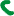 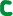 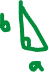 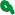 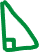 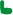 How do we find a right triangle without knowing 90 degrees?With only sides given?ANSWER: WE DO THE PYTHAGOREAN THEOREM!!!!!!!!!!Pythagorean theorem is ONLY for the right triangles!YES, it is a right triangle!!!! NO, it is NOT a right triangle! YES, it is a right triangle!!!! YES, it is a right triangle!!!! 